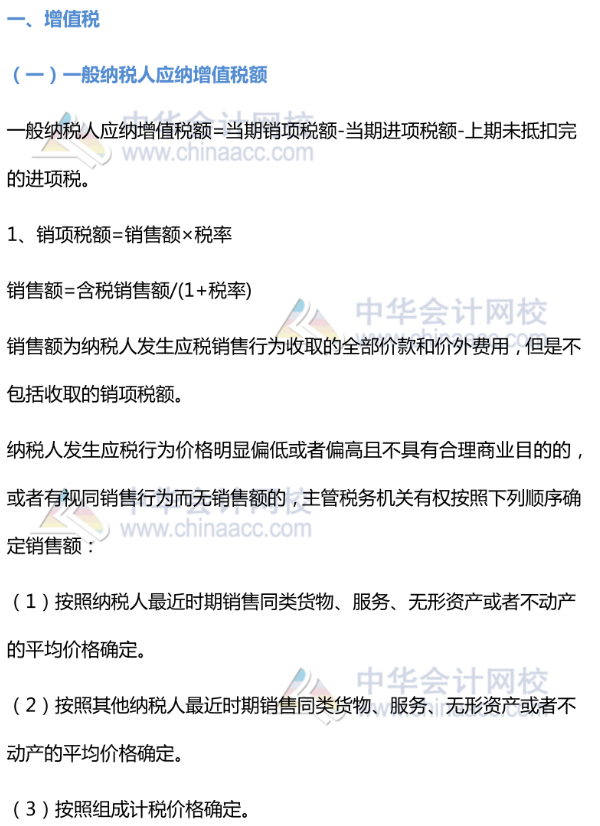 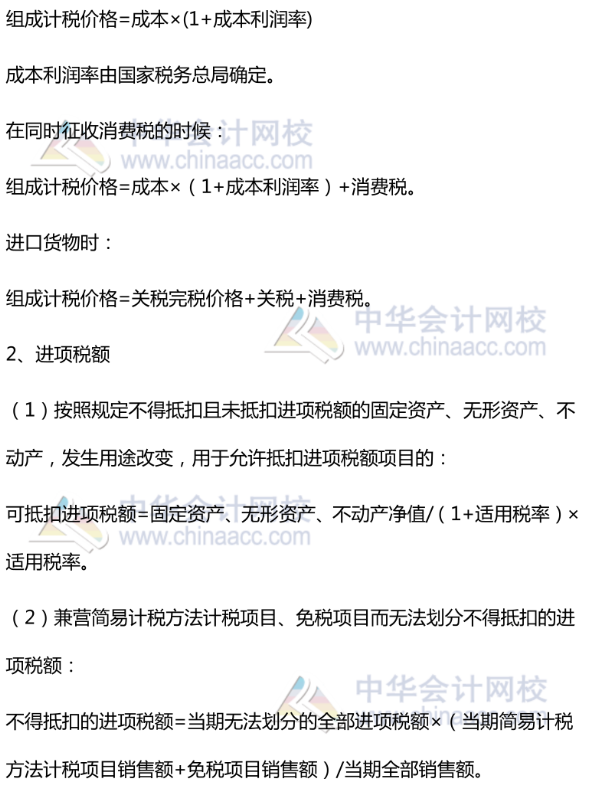 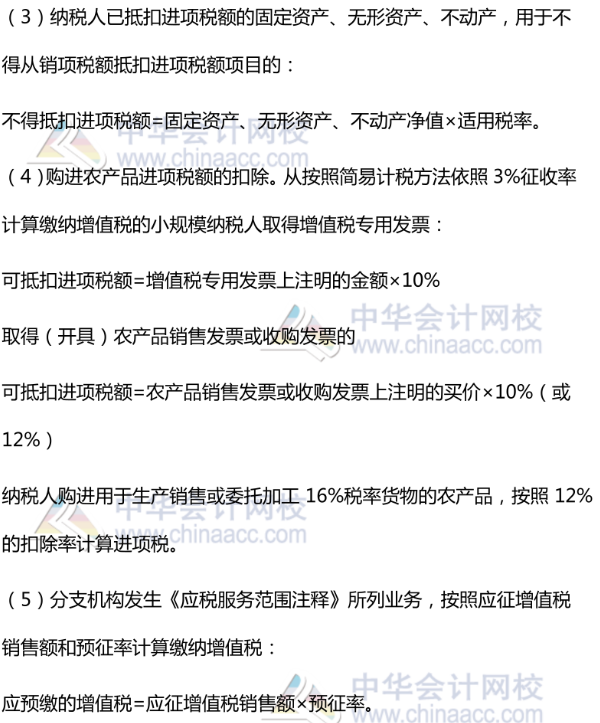 第一章我们了解了全税种计算公式增值税中的一般纳税人应纳增值税额本章我们了解一下增值税中的小规模纳税人应纳增值税、进口货物应纳增值税额、出口货物退（免）税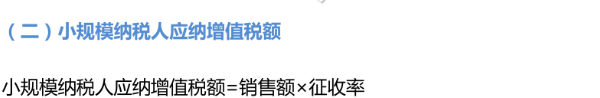 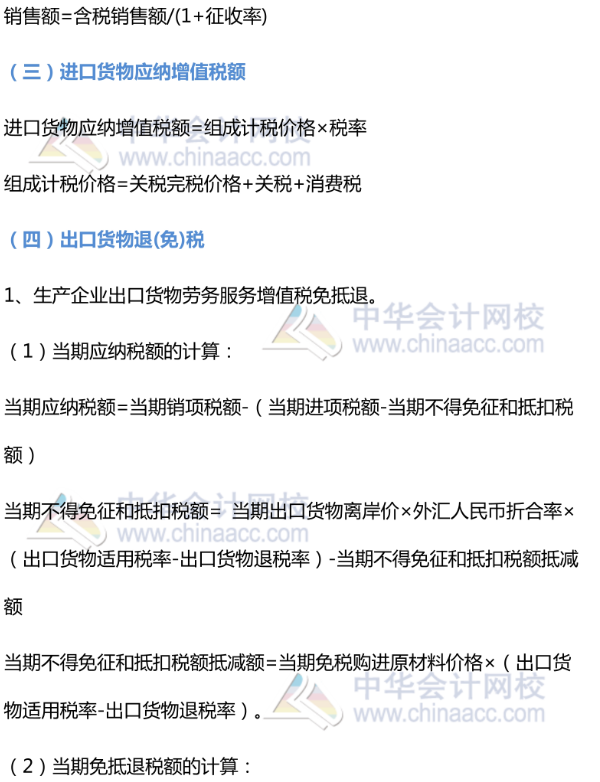 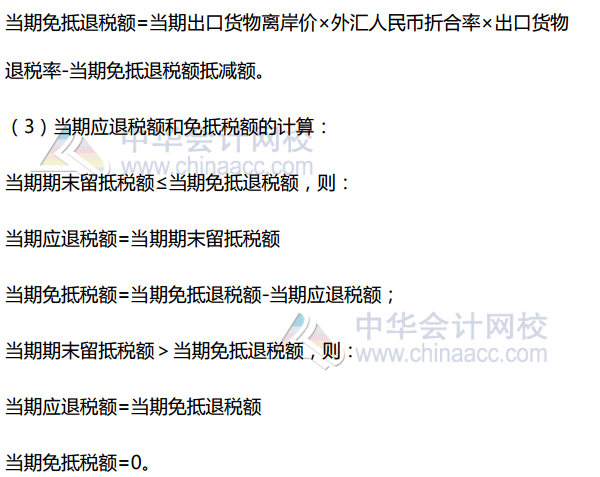 全税种计算公式（三）— 消费税额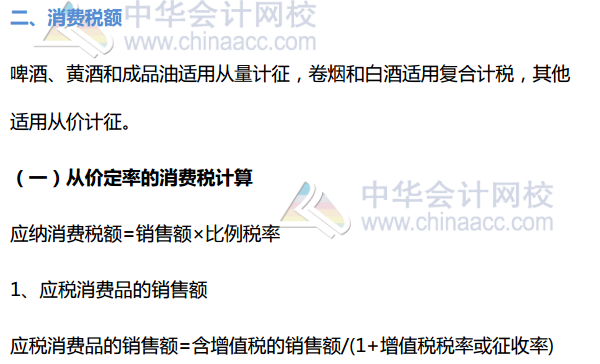 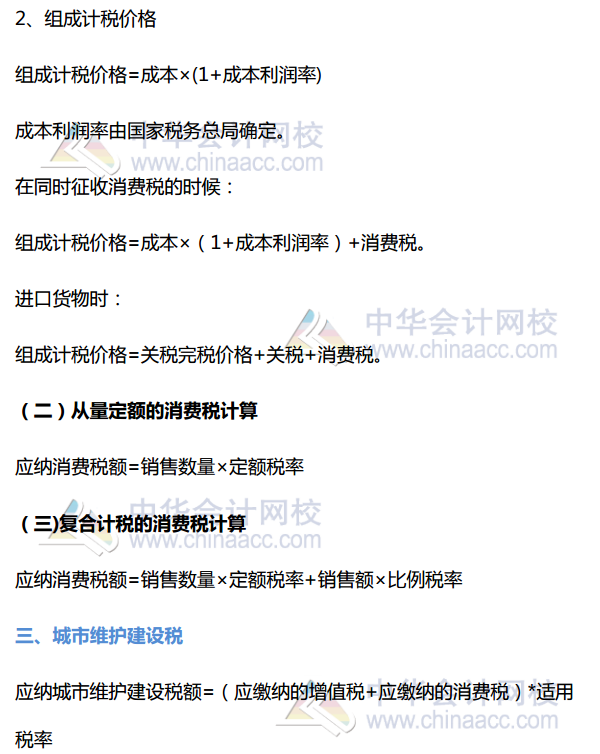  教育附加、烟叶税-资源税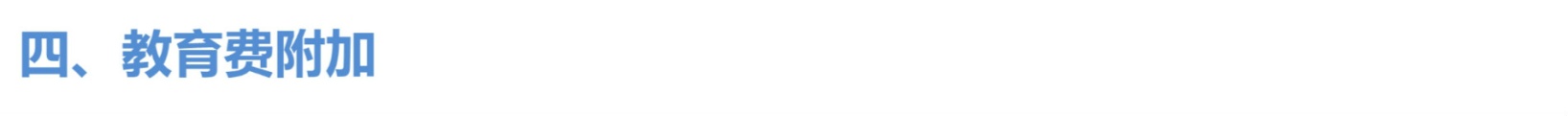 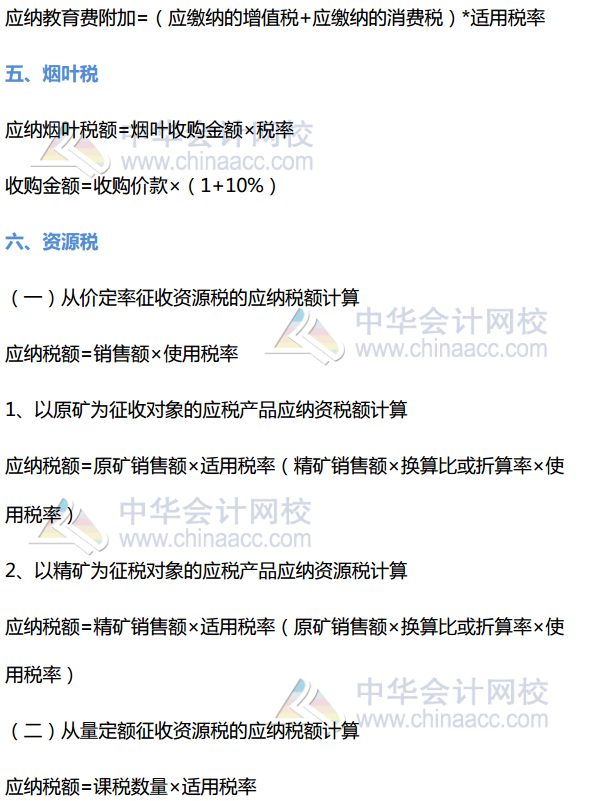 车辆购置税、土地增值税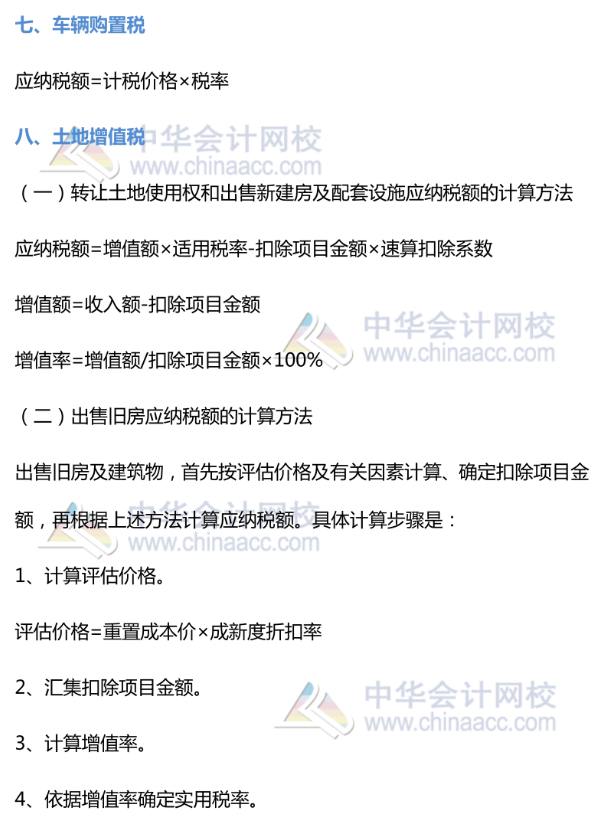 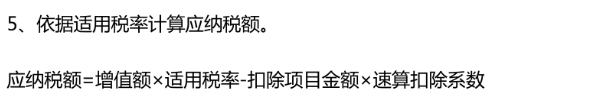 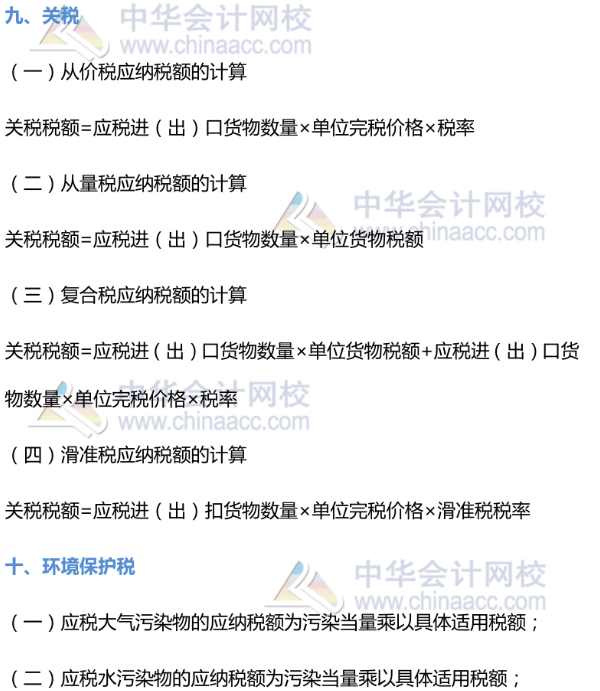 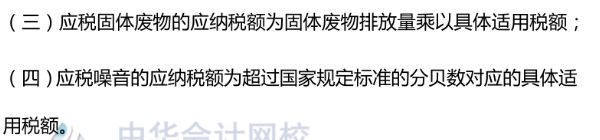 企业所得税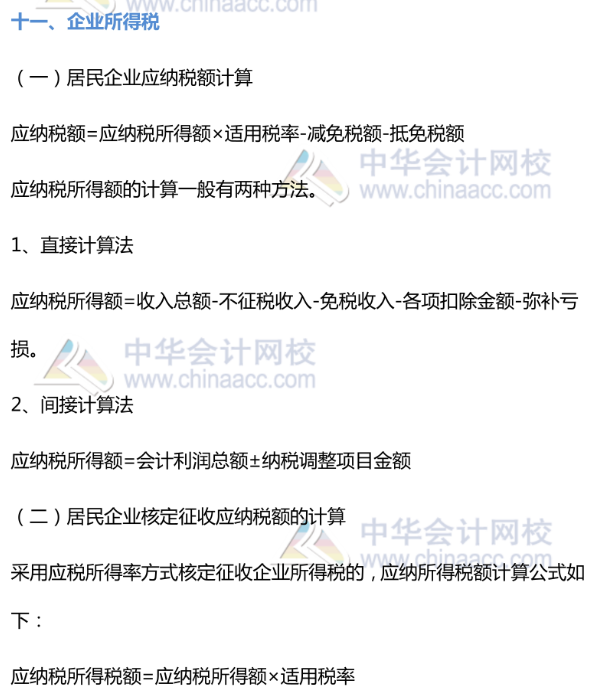 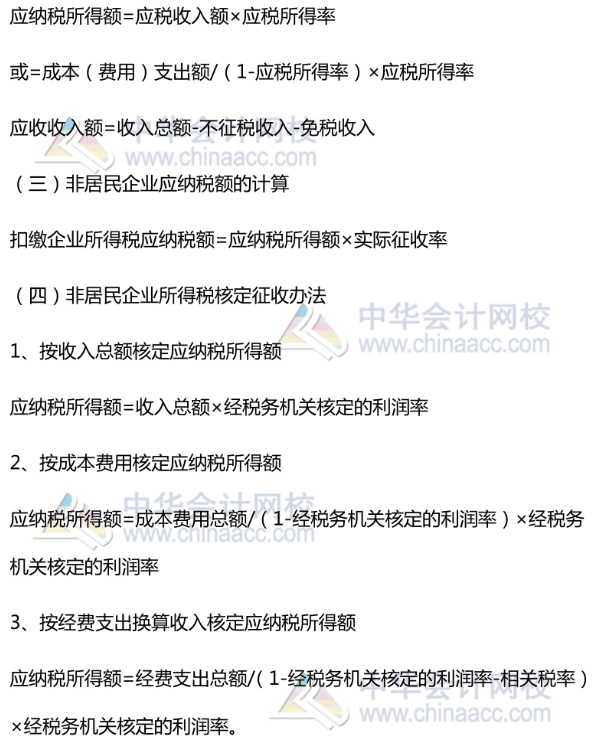  个人所得税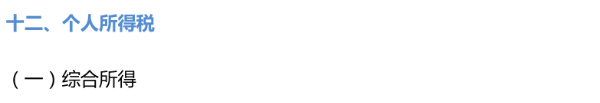 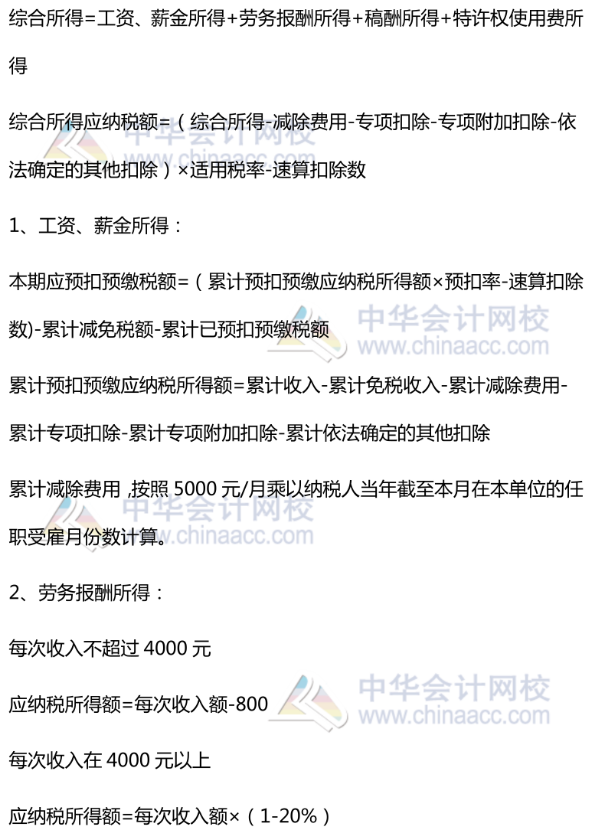 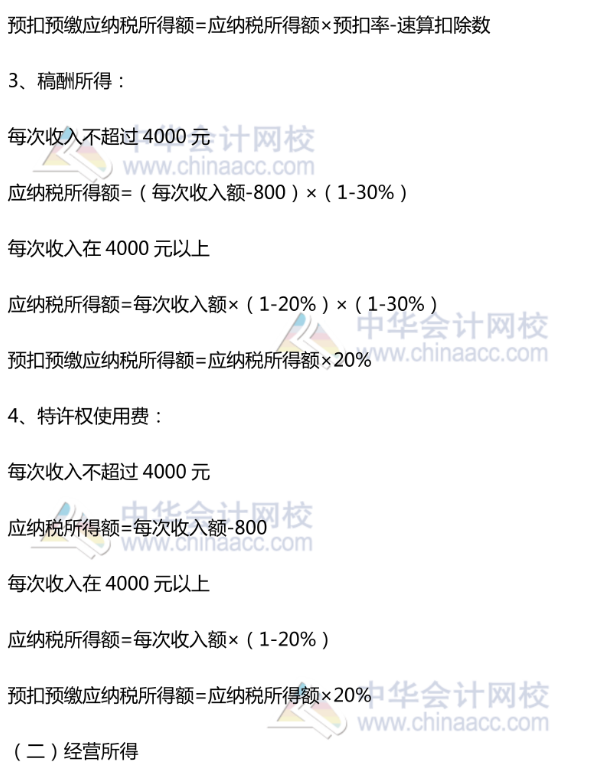 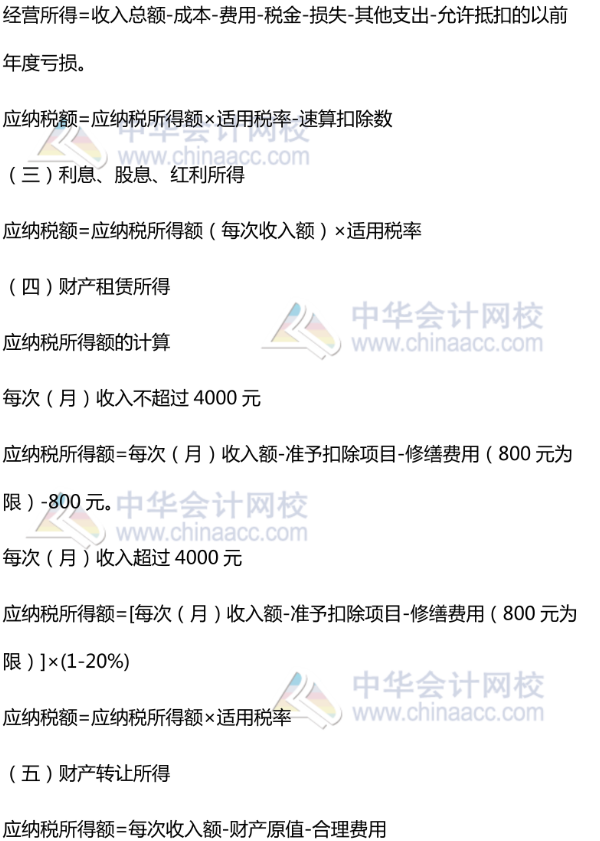 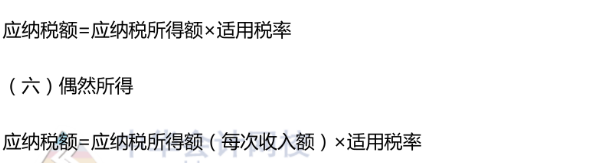 印花税、房产税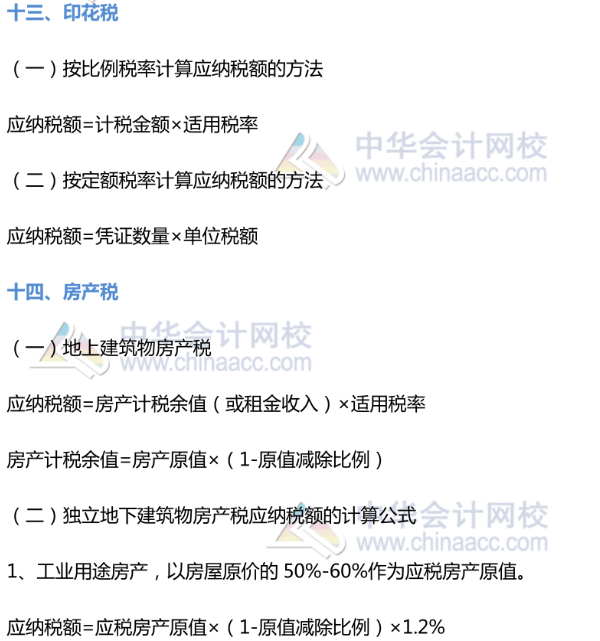 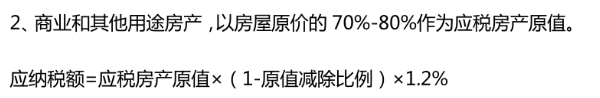 车船税、契税、城镇土地使用税、耕地占用税、船舶吨税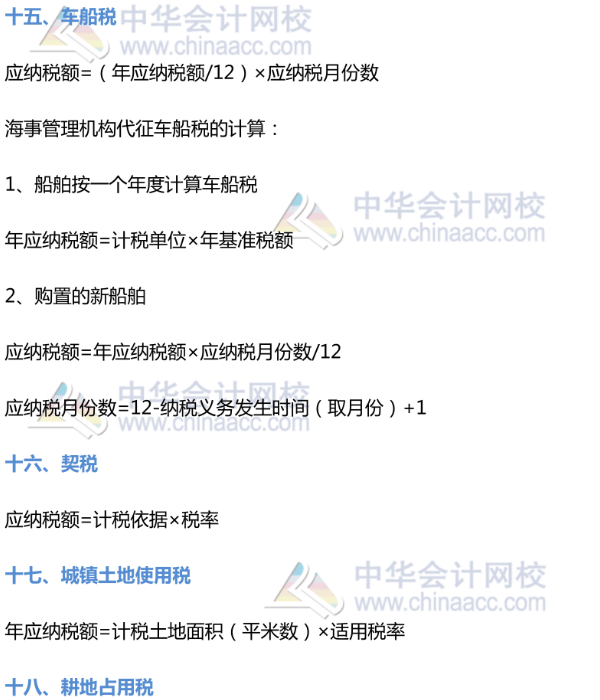 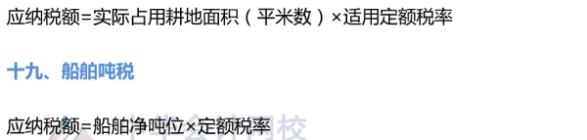 